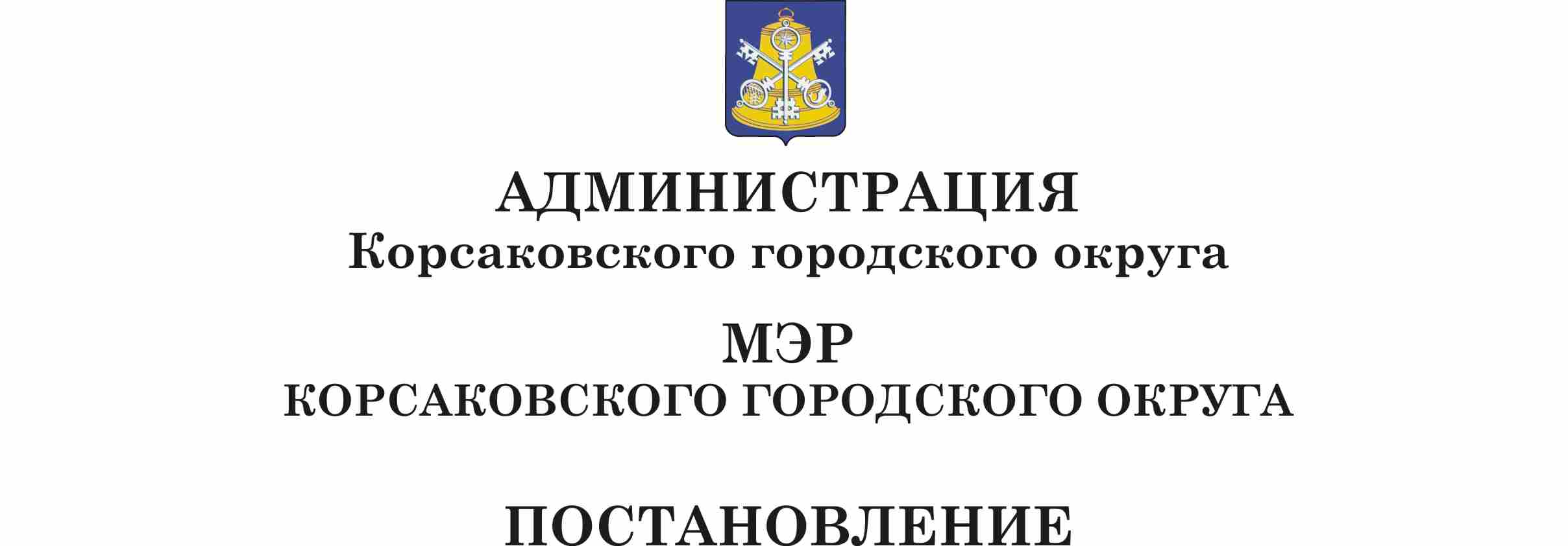 От___11.12.2012___ № ___1560____	В соответствии с Федеральным законом от 06.10.2003 № 131-ФЗ «Об общих принципах организации местного самоуправления в Российской Федерации», в целях обеспечения условий для развития физической культуры и массового спорта в Корсаковском городском округе ПОСТАНОВЛЯЮ:           1. Утвердить муниципальную целевую программу  «Развитие физической культуры и массового спорта в Корсаковском городском округе на 2013-2015 годы» (прилагается).           2. Опубликовать настоящее постановление в газете «Восход». МэрКорсаковского городского округа                                                                          Л.Б. Мудрова       УТВЕРЖДЕНА						      постановлением мэра						Корсаковского городского округа			                                                         от  ___11.12.2012___ № __1560__МУНИЦИПАЛЬНАЯ  ЦЕЛЕВАЯ ПРОГРАММА«РАЗВИТИЕ ФИЗИЧЕСКОЙ КУЛЬТУРЫ И МАССОВОГО СПОРТАВ КОРСАКОВСКОМ ГОРОДСКОМ ОКРУГЕ НА 2013-2015 ГОДЫ»Раздел 1. Паспорт муниципальной программыРаздел 2. Содержание проблемы и обоснование необходимости её решенияпрограммно-целевыми методами	В настоящее время на территории Корсаковского городского округа реализуются мероприятия муниципальной целевой Программы  «Развитие физической культуры и массового спорта в Корсаковском городском округе на 2010-2012 годы», утвержденной постановлением мэра Корсаковского городского округа от 10.12.2009 
№ 1303 (далее - Программа).В период реализации мероприятий Программы в 2010-2012 годах вырос интерес к регулярным занятиям физической культурой и массовым спортом в Корсаковском городском округе у различных категорий населения Корсаковского городского округа. Рост интереса наблюдается за счет увеличения:-  количества проведенных спортивно-массовых мероприятий;-  количества местных общественных организаций спортивной направленности;- количества  регулярно занимающихся жителей Корсаковского городского округа физической культурой и массовым спортом.Улучшается материально-техническая база спорта в Корсаковском городском округе:- осуществляется реконструкция городского стадиона «Водник», строительство дворовых спортивных площадок. Разработана проектная документация на строительство спортивного объекта  «Спортивно-оздоровительный комплекс в г. Корсакове». - приобретена спортивная форма (бейсбольная, хоккейная, баскетбольная, волейбольная), спортивный инвентарь  для сборных команд Корсаковского городского округа.	Для увеличения числа регулярно занимающихся физической культурой и массовым спортом детей и подростков Корсаковского городского округа привлечены молодые специалисты в муниципальное бюджетное образовательное учреждение дополнительного образования детей «Детско-юношеская спортивная школа» Корсаковского  городского округа Сахалинской области в количестве четырех человек.В целях пропаганды здорового образа жизни среди населения Корсаковского городского округа и регулярных занятий физической культурой и массовым спортом в Корсаковском городском округе все мероприятия освещаются в СМИ.Для привлечения большого количества людей и участников к спортивно-массовым мероприятиям в рамках Программы для наглядной агитации приобретена печатная продукция (баннеры), проведен торжественный спортивный вечер чествования ветеранов спорта Корсаковского городского округа, конкурс детского рисунка, направленного на пропаганду здорового образа жизни. 	Вместе с тем, в развитии массового    спорта  на территории Корсаковского городского округа  остаются нерешенными следующие проблемы:- число жителей Корсаковского городского округа, регулярно занимающихся физической культурой и массовым спортом, является незначительным и составляет 12,7 процента от общего числа населения Корсаковского городского округа;- здоровый образ жизни не является моральной ценностью населения Корсаковского городского округа, в том числе для молодежи;-  материально техническая база спорта в Корсаковском городском округе не отвечает современным требованиям и стандартам, предъявляемым к занятиям физической культурой и массовым спортом;-  недостаточное количество спортивных сооружений в Корсаковском городском округе.	Перечисленные проблемы возможно решать методом реализации мероприятий муниципальной целевой программы  «Развитие физической культуры и массового спорта в Корсаковском городском округе на 2013-2015 годы».Раздел 3. Направления Программы	Направления приведены в приложении к настоящей Программе:	- организация и проведение спортивных мероприятий различного уровня;	- пропаганда здорового образа жизни;- обеспечение   условий    для    развития     массового   спорта    на   территории Корсаковского городского округа. Раздел 4. Финансовое обеспечение Программы	Финансирование мероприятий Программы осуществляется за счёт средств местного бюджета и  иных  средств. Общий объём финансирования Программы 
29 588 000 рублей на 2013-2015 годы:2013 год 	- 			8 318 000 тыс. рублей:средства местного бюджета - 	7 663 000 тыс. рублей;иные источники -	 		   655 000 тыс. рублей;2014 год 	- 			12 685 000 тыс. рублей:средства местного бюджета - 	11 965 000 тыс. рублей;иные источники -	 		     720 000 тыс. рублей;2015 год         -                                  8 585 000 тыс. рублей:средства местного бюджета -         7 780 000 тыс. рублей;иные источники -	 		   805 000 тыс. рублей.Раздел 5. Управление и контроль за реализацией Программы	Оперативное управление и текущий контроль за исполнением мероприятий настоящей Программы осуществляет департамент социального развития администрации Корсаковского городского округа.Об утверждении муниципальной целевой программы «Развитие физической культуры и массового спорта в Корсаковском городском округе на  2013-2015 годы»Наименование программыРазвитие физической культуры и массового спорта в      Корсаковском городском округе на 2013-2015 годы (далее - Программа)Заказчик ПрограммыАдминистрация Корсаковского городского округаРазработчик ПрограммыДепартамент социального развития администрации Корсаковского городского округаЦели ПрограммыЦелью Программы является обеспечение условий для развития физической культуры и массового спорта, развитие  инфраструктуры спорта, организация досуга жителей  Корсаковского городского округа Задачи ПрограммыУвеличение числа жителей Корсаковского городского округа, участвующих  в спортивно-массовых мероприятиях:- привлечение населения Корсаковского городского округа к участию в спортивной жизни Корсаковского городского округа;- повышение качества проводимых спортивных мероприятий в Корсаковском городском округе;- формирование устойчивой потребности населения Корсаковского городского округа к здоровому образу жизни;- укрепление материально-технической базы для развития спорта в Корсаковском городском округеСроки реализации Программы2013-2015 годыОбъём и источники финансирования ПрограммыВсего – 29 588,0 тысяч рублей, в том числе:2013 год – 8 318,0 тысяч рублей:местный бюджет – 7 663,0 тысячи рублей;иные источники – 655,0 тысяч рублей.2014 год – 12 685,0 тысяч рублей:местный бюджет – 11 965,0 тысяч рублей;иные источники – 720,0 тысяч рублей.2015 год – 8 585,0 тысяч рублей:местный бюджет – 7 780,0 тысяч рублей;иные источники – 805,0 тысяч рублейИсполнитель мероприятий ПрограммыДепартамент социального развития администрации Корсаковского городского округа; МБУ «Управление капитального строительства Корсаковского городского округа»Ожидаемые конечные результаты реализации ПрограммыУвеличение количества проводимых в Корсаковском городском округе  спортивно-массовых мероприятий ежегодно на 5 процентов.Увеличение числа граждан, занимающихся физической культурой и массовым спортом, ежегодно на 5 процентов. Обновление материально-технической базы (спортивная форма, инвентарь)  для занятий физической культурой и массовым спортом  в Корсаковском городском округеСистема организации контроля за исполнением Программы Общий контроль за исполнением Программы осуществляет  департамент социального развития администрации Корсаковского городского округа Приложение
к муниципальной целевой программе
«Развитие физической культуры
и массового спорта в Корсаковском
городском округе на 2013-2015 годы»,
утвержденной постановлением мэра 
Корсаковского городского округа
от  __11.12.2012______№__1560_ Приложение
к муниципальной целевой программе
«Развитие физической культуры
и массового спорта в Корсаковском
городском округе на 2013-2015 годы»,
утвержденной постановлением мэра 
Корсаковского городского округа
от  __11.12.2012______№__1560_ Приложение
к муниципальной целевой программе
«Развитие физической культуры
и массового спорта в Корсаковском
городском округе на 2013-2015 годы»,
утвержденной постановлением мэра 
Корсаковского городского округа
от  __11.12.2012______№__1560_ Приложение
к муниципальной целевой программе
«Развитие физической культуры
и массового спорта в Корсаковском
городском округе на 2013-2015 годы»,
утвержденной постановлением мэра 
Корсаковского городского округа
от  __11.12.2012______№__1560_ Приложение
к муниципальной целевой программе
«Развитие физической культуры
и массового спорта в Корсаковском
городском округе на 2013-2015 годы»,
утвержденной постановлением мэра 
Корсаковского городского округа
от  __11.12.2012______№__1560_ Приложение
к муниципальной целевой программе
«Развитие физической культуры
и массового спорта в Корсаковском
городском округе на 2013-2015 годы»,
утвержденной постановлением мэра 
Корсаковского городского округа
от  __11.12.2012______№__1560_ Приложение
к муниципальной целевой программе
«Развитие физической культуры
и массового спорта в Корсаковском
городском округе на 2013-2015 годы»,
утвержденной постановлением мэра 
Корсаковского городского округа
от  __11.12.2012______№__1560_ Приложение
к муниципальной целевой программе
«Развитие физической культуры
и массового спорта в Корсаковском
городском округе на 2013-2015 годы»,
утвержденной постановлением мэра 
Корсаковского городского округа
от  __11.12.2012______№__1560_ Приложение
к муниципальной целевой программе
«Развитие физической культуры
и массового спорта в Корсаковском
городском округе на 2013-2015 годы»,
утвержденной постановлением мэра 
Корсаковского городского округа
от  __11.12.2012______№__1560_ Приложение
к муниципальной целевой программе
«Развитие физической культуры
и массового спорта в Корсаковском
городском округе на 2013-2015 годы»,
утвержденной постановлением мэра 
Корсаковского городского округа
от  __11.12.2012______№__1560_ МЕРОПРИЯТИЯ И ОБЪЕМЫ
ФИНАНСИРОВАНИЯ МУНИЦИПАЛЬНОЙ ЦЕЛЕВОЙ ПРОГРАММЫ
«РАЗВИТИЕ ФИЗИЧЕСКОЙ КУЛЬТУРЫ И МАССОВОГО СПОРТА
В КОРСАКОВСКОМ ГОРОДСКОМ ОКРУГЕ НА 2013-2015 ГОДЫ»МЕРОПРИЯТИЯ И ОБЪЕМЫ
ФИНАНСИРОВАНИЯ МУНИЦИПАЛЬНОЙ ЦЕЛЕВОЙ ПРОГРАММЫ
«РАЗВИТИЕ ФИЗИЧЕСКОЙ КУЛЬТУРЫ И МАССОВОГО СПОРТА
В КОРСАКОВСКОМ ГОРОДСКОМ ОКРУГЕ НА 2013-2015 ГОДЫ»МЕРОПРИЯТИЯ И ОБЪЕМЫ
ФИНАНСИРОВАНИЯ МУНИЦИПАЛЬНОЙ ЦЕЛЕВОЙ ПРОГРАММЫ
«РАЗВИТИЕ ФИЗИЧЕСКОЙ КУЛЬТУРЫ И МАССОВОГО СПОРТА
В КОРСАКОВСКОМ ГОРОДСКОМ ОКРУГЕ НА 2013-2015 ГОДЫ»МЕРОПРИЯТИЯ И ОБЪЕМЫ
ФИНАНСИРОВАНИЯ МУНИЦИПАЛЬНОЙ ЦЕЛЕВОЙ ПРОГРАММЫ
«РАЗВИТИЕ ФИЗИЧЕСКОЙ КУЛЬТУРЫ И МАССОВОГО СПОРТА
В КОРСАКОВСКОМ ГОРОДСКОМ ОКРУГЕ НА 2013-2015 ГОДЫ»МЕРОПРИЯТИЯ И ОБЪЕМЫ
ФИНАНСИРОВАНИЯ МУНИЦИПАЛЬНОЙ ЦЕЛЕВОЙ ПРОГРАММЫ
«РАЗВИТИЕ ФИЗИЧЕСКОЙ КУЛЬТУРЫ И МАССОВОГО СПОРТА
В КОРСАКОВСКОМ ГОРОДСКОМ ОКРУГЕ НА 2013-2015 ГОДЫ»МЕРОПРИЯТИЯ И ОБЪЕМЫ
ФИНАНСИРОВАНИЯ МУНИЦИПАЛЬНОЙ ЦЕЛЕВОЙ ПРОГРАММЫ
«РАЗВИТИЕ ФИЗИЧЕСКОЙ КУЛЬТУРЫ И МАССОВОГО СПОРТА
В КОРСАКОВСКОМ ГОРОДСКОМ ОКРУГЕ НА 2013-2015 ГОДЫ»МЕРОПРИЯТИЯ И ОБЪЕМЫ
ФИНАНСИРОВАНИЯ МУНИЦИПАЛЬНОЙ ЦЕЛЕВОЙ ПРОГРАММЫ
«РАЗВИТИЕ ФИЗИЧЕСКОЙ КУЛЬТУРЫ И МАССОВОГО СПОРТА
В КОРСАКОВСКОМ ГОРОДСКОМ ОКРУГЕ НА 2013-2015 ГОДЫ»МЕРОПРИЯТИЯ И ОБЪЕМЫ
ФИНАНСИРОВАНИЯ МУНИЦИПАЛЬНОЙ ЦЕЛЕВОЙ ПРОГРАММЫ
«РАЗВИТИЕ ФИЗИЧЕСКОЙ КУЛЬТУРЫ И МАССОВОГО СПОРТА
В КОРСАКОВСКОМ ГОРОДСКОМ ОКРУГЕ НА 2013-2015 ГОДЫ»МЕРОПРИЯТИЯ И ОБЪЕМЫ
ФИНАНСИРОВАНИЯ МУНИЦИПАЛЬНОЙ ЦЕЛЕВОЙ ПРОГРАММЫ
«РАЗВИТИЕ ФИЗИЧЕСКОЙ КУЛЬТУРЫ И МАССОВОГО СПОРТА
В КОРСАКОВСКОМ ГОРОДСКОМ ОКРУГЕ НА 2013-2015 ГОДЫ»МЕРОПРИЯТИЯ И ОБЪЕМЫ
ФИНАНСИРОВАНИЯ МУНИЦИПАЛЬНОЙ ЦЕЛЕВОЙ ПРОГРАММЫ
«РАЗВИТИЕ ФИЗИЧЕСКОЙ КУЛЬТУРЫ И МАССОВОГО СПОРТА
В КОРСАКОВСКОМ ГОРОДСКОМ ОКРУГЕ НА 2013-2015 ГОДЫ»МЕРОПРИЯТИЯ И ОБЪЕМЫ
ФИНАНСИРОВАНИЯ МУНИЦИПАЛЬНОЙ ЦЕЛЕВОЙ ПРОГРАММЫ
«РАЗВИТИЕ ФИЗИЧЕСКОЙ КУЛЬТУРЫ И МАССОВОГО СПОРТА
В КОРСАКОВСКОМ ГОРОДСКОМ ОКРУГЕ НА 2013-2015 ГОДЫ»МЕРОПРИЯТИЯ И ОБЪЕМЫ
ФИНАНСИРОВАНИЯ МУНИЦИПАЛЬНОЙ ЦЕЛЕВОЙ ПРОГРАММЫ
«РАЗВИТИЕ ФИЗИЧЕСКОЙ КУЛЬТУРЫ И МАССОВОГО СПОРТА
В КОРСАКОВСКОМ ГОРОДСКОМ ОКРУГЕ НА 2013-2015 ГОДЫ»МЕРОПРИЯТИЯ И ОБЪЕМЫ
ФИНАНСИРОВАНИЯ МУНИЦИПАЛЬНОЙ ЦЕЛЕВОЙ ПРОГРАММЫ
«РАЗВИТИЕ ФИЗИЧЕСКОЙ КУЛЬТУРЫ И МАССОВОГО СПОРТА
В КОРСАКОВСКОМ ГОРОДСКОМ ОКРУГЕ НА 2013-2015 ГОДЫ»МЕРОПРИЯТИЯ И ОБЪЕМЫ
ФИНАНСИРОВАНИЯ МУНИЦИПАЛЬНОЙ ЦЕЛЕВОЙ ПРОГРАММЫ
«РАЗВИТИЕ ФИЗИЧЕСКОЙ КУЛЬТУРЫ И МАССОВОГО СПОРТА
В КОРСАКОВСКОМ ГОРОДСКОМ ОКРУГЕ НА 2013-2015 ГОДЫ»МЕРОПРИЯТИЯ И ОБЪЕМЫ
ФИНАНСИРОВАНИЯ МУНИЦИПАЛЬНОЙ ЦЕЛЕВОЙ ПРОГРАММЫ
«РАЗВИТИЕ ФИЗИЧЕСКОЙ КУЛЬТУРЫ И МАССОВОГО СПОРТА
В КОРСАКОВСКОМ ГОРОДСКОМ ОКРУГЕ НА 2013-2015 ГОДЫ»МЕРОПРИЯТИЯ И ОБЪЕМЫ
ФИНАНСИРОВАНИЯ МУНИЦИПАЛЬНОЙ ЦЕЛЕВОЙ ПРОГРАММЫ
«РАЗВИТИЕ ФИЗИЧЕСКОЙ КУЛЬТУРЫ И МАССОВОГО СПОРТА
В КОРСАКОВСКОМ ГОРОДСКОМ ОКРУГЕ НА 2013-2015 ГОДЫ»МЕРОПРИЯТИЯ И ОБЪЕМЫ
ФИНАНСИРОВАНИЯ МУНИЦИПАЛЬНОЙ ЦЕЛЕВОЙ ПРОГРАММЫ
«РАЗВИТИЕ ФИЗИЧЕСКОЙ КУЛЬТУРЫ И МАССОВОГО СПОРТА
В КОРСАКОВСКОМ ГОРОДСКОМ ОКРУГЕ НА 2013-2015 ГОДЫ»МЕРОПРИЯТИЯ И ОБЪЕМЫ
ФИНАНСИРОВАНИЯ МУНИЦИПАЛЬНОЙ ЦЕЛЕВОЙ ПРОГРАММЫ
«РАЗВИТИЕ ФИЗИЧЕСКОЙ КУЛЬТУРЫ И МАССОВОГО СПОРТА
В КОРСАКОВСКОМ ГОРОДСКОМ ОКРУГЕ НА 2013-2015 ГОДЫ»МЕРОПРИЯТИЯ И ОБЪЕМЫ
ФИНАНСИРОВАНИЯ МУНИЦИПАЛЬНОЙ ЦЕЛЕВОЙ ПРОГРАММЫ
«РАЗВИТИЕ ФИЗИЧЕСКОЙ КУЛЬТУРЫ И МАССОВОГО СПОРТА
В КОРСАКОВСКОМ ГОРОДСКОМ ОКРУГЕ НА 2013-2015 ГОДЫ»МЕРОПРИЯТИЯ И ОБЪЕМЫ
ФИНАНСИРОВАНИЯ МУНИЦИПАЛЬНОЙ ЦЕЛЕВОЙ ПРОГРАММЫ
«РАЗВИТИЕ ФИЗИЧЕСКОЙ КУЛЬТУРЫ И МАССОВОГО СПОРТА
В КОРСАКОВСКОМ ГОРОДСКОМ ОКРУГЕ НА 2013-2015 ГОДЫ»МЕРОПРИЯТИЯ И ОБЪЕМЫ
ФИНАНСИРОВАНИЯ МУНИЦИПАЛЬНОЙ ЦЕЛЕВОЙ ПРОГРАММЫ
«РАЗВИТИЕ ФИЗИЧЕСКОЙ КУЛЬТУРЫ И МАССОВОГО СПОРТА
В КОРСАКОВСКОМ ГОРОДСКОМ ОКРУГЕ НА 2013-2015 ГОДЫ»МЕРОПРИЯТИЯ И ОБЪЕМЫ
ФИНАНСИРОВАНИЯ МУНИЦИПАЛЬНОЙ ЦЕЛЕВОЙ ПРОГРАММЫ
«РАЗВИТИЕ ФИЗИЧЕСКОЙ КУЛЬТУРЫ И МАССОВОГО СПОРТА
В КОРСАКОВСКОМ ГОРОДСКОМ ОКРУГЕ НА 2013-2015 ГОДЫ»МЕРОПРИЯТИЯ И ОБЪЕМЫ
ФИНАНСИРОВАНИЯ МУНИЦИПАЛЬНОЙ ЦЕЛЕВОЙ ПРОГРАММЫ
«РАЗВИТИЕ ФИЗИЧЕСКОЙ КУЛЬТУРЫ И МАССОВОГО СПОРТА
В КОРСАКОВСКОМ ГОРОДСКОМ ОКРУГЕ НА 2013-2015 ГОДЫ»МЕРОПРИЯТИЯ И ОБЪЕМЫ
ФИНАНСИРОВАНИЯ МУНИЦИПАЛЬНОЙ ЦЕЛЕВОЙ ПРОГРАММЫ
«РАЗВИТИЕ ФИЗИЧЕСКОЙ КУЛЬТУРЫ И МАССОВОГО СПОРТА
В КОРСАКОВСКОМ ГОРОДСКОМ ОКРУГЕ НА 2013-2015 ГОДЫ»МЕРОПРИЯТИЯ И ОБЪЕМЫ
ФИНАНСИРОВАНИЯ МУНИЦИПАЛЬНОЙ ЦЕЛЕВОЙ ПРОГРАММЫ
«РАЗВИТИЕ ФИЗИЧЕСКОЙ КУЛЬТУРЫ И МАССОВОГО СПОРТА
В КОРСАКОВСКОМ ГОРОДСКОМ ОКРУГЕ НА 2013-2015 ГОДЫ»МЕРОПРИЯТИЯ И ОБЪЕМЫ
ФИНАНСИРОВАНИЯ МУНИЦИПАЛЬНОЙ ЦЕЛЕВОЙ ПРОГРАММЫ
«РАЗВИТИЕ ФИЗИЧЕСКОЙ КУЛЬТУРЫ И МАССОВОГО СПОРТА
В КОРСАКОВСКОМ ГОРОДСКОМ ОКРУГЕ НА 2013-2015 ГОДЫ»МЕРОПРИЯТИЯ И ОБЪЕМЫ
ФИНАНСИРОВАНИЯ МУНИЦИПАЛЬНОЙ ЦЕЛЕВОЙ ПРОГРАММЫ
«РАЗВИТИЕ ФИЗИЧЕСКОЙ КУЛЬТУРЫ И МАССОВОГО СПОРТА
В КОРСАКОВСКОМ ГОРОДСКОМ ОКРУГЕ НА 2013-2015 ГОДЫ»МЕРОПРИЯТИЯ И ОБЪЕМЫ
ФИНАНСИРОВАНИЯ МУНИЦИПАЛЬНОЙ ЦЕЛЕВОЙ ПРОГРАММЫ
«РАЗВИТИЕ ФИЗИЧЕСКОЙ КУЛЬТУРЫ И МАССОВОГО СПОРТА
В КОРСАКОВСКОМ ГОРОДСКОМ ОКРУГЕ НА 2013-2015 ГОДЫ»МЕРОПРИЯТИЯ И ОБЪЕМЫ
ФИНАНСИРОВАНИЯ МУНИЦИПАЛЬНОЙ ЦЕЛЕВОЙ ПРОГРАММЫ
«РАЗВИТИЕ ФИЗИЧЕСКОЙ КУЛЬТУРЫ И МАССОВОГО СПОРТА
В КОРСАКОВСКОМ ГОРОДСКОМ ОКРУГЕ НА 2013-2015 ГОДЫ»МЕРОПРИЯТИЯ И ОБЪЕМЫ
ФИНАНСИРОВАНИЯ МУНИЦИПАЛЬНОЙ ЦЕЛЕВОЙ ПРОГРАММЫ
«РАЗВИТИЕ ФИЗИЧЕСКОЙ КУЛЬТУРЫ И МАССОВОГО СПОРТА
В КОРСАКОВСКОМ ГОРОДСКОМ ОКРУГЕ НА 2013-2015 ГОДЫ»МЕРОПРИЯТИЯ И ОБЪЕМЫ
ФИНАНСИРОВАНИЯ МУНИЦИПАЛЬНОЙ ЦЕЛЕВОЙ ПРОГРАММЫ
«РАЗВИТИЕ ФИЗИЧЕСКОЙ КУЛЬТУРЫ И МАССОВОГО СПОРТА
В КОРСАКОВСКОМ ГОРОДСКОМ ОКРУГЕ НА 2013-2015 ГОДЫ»МЕРОПРИЯТИЯ И ОБЪЕМЫ
ФИНАНСИРОВАНИЯ МУНИЦИПАЛЬНОЙ ЦЕЛЕВОЙ ПРОГРАММЫ
«РАЗВИТИЕ ФИЗИЧЕСКОЙ КУЛЬТУРЫ И МАССОВОГО СПОРТА
В КОРСАКОВСКОМ ГОРОДСКОМ ОКРУГЕ НА 2013-2015 ГОДЫ»Наименование мероприятияНаименование мероприятия2013 год (в тыс. рублей)2013 год (в тыс. рублей)2013 год (в тыс. рублей)2014 год (в тыс. рублей)2014 год (в тыс. рублей)2014 год (в тыс. рублей)2015 год ( в тыс. рублей)2015 год ( в тыс. рублей)2015 год ( в тыс. рублей)Ответственные исполнителиОтветственные исполнителиНаименование мероприятияНаименование мероприятияобъем финансированияместный бюджетиные источникиобъем финансированияместный бюджетиные источникиобъем финансированияместный бюджетиные источникиОтветственные исполнителиОтветственные исполнителиНаименование мероприятияНаименование мероприятияобъем финансированияместный бюджетиные источникиобъем финансированияместный бюджетиные источникиобъем финансированияместный бюджетиные источникиОтветственные исполнителиОтветственные исполнителиНаименование мероприятияНаименование мероприятияобъем финансированияместный бюджетиные источникиобъем финансированияместный бюджетиные источникиобъем финансированияместный бюджетиные источникиОтветственные исполнителиОтветственные исполнители11234567891011111. Организация и проведение спортивных мероприятий различного уровня1. Организация и проведение спортивных мероприятий различного уровня1. Организация и проведение спортивных мероприятий различного уровня1. Организация и проведение спортивных мероприятий различного уровня1. Организация и проведение спортивных мероприятий различного уровня1. Организация и проведение спортивных мероприятий различного уровня1. Организация и проведение спортивных мероприятий различного уровня1. Организация и проведение спортивных мероприятий различного уровня1. Организация и проведение спортивных мероприятий различного уровня1. Организация и проведение спортивных мероприятий различного уровня1. Организация и проведение спортивных мероприятий различного уровня1. Организация и проведение спортивных мероприятий различного уровня1. Организация и проведение спортивных мероприятий различного уровня1.1. Проведение    торжественных   мероприятий чествования победителей зональных, всероссийских 1.1. Проведение    торжественных   мероприятий чествования победителей зональных, всероссийских Департамент социального развития, отдел по вопросам культуры, спорта и делам молодежиДепартамент социального развития, отдел по вопросам культуры, спорта и делам молодежи1.1. Проведение    торжественных   мероприятий чествования победителей зональных, всероссийских 1.1. Проведение    торжественных   мероприятий чествования победителей зональных, всероссийских Департамент социального развития, отдел по вопросам культуры, спорта и делам молодежиДепартамент социального развития, отдел по вопросам культуры, спорта и делам молодежи1.1. Проведение    торжественных   мероприятий чествования победителей зональных, всероссийских 1.1. Проведение    торжественных   мероприятий чествования победителей зональных, всероссийских 50,025,025,053,028,025,056,031,025,0Департамент социального развития, отдел по вопросам культуры, спорта и делам молодежиДепартамент социального развития, отдел по вопросам культуры, спорта и делам молодежи1.1. Проведение    торжественных   мероприятий чествования победителей зональных, всероссийских 1.1. Проведение    торжественных   мероприятий чествования победителей зональных, всероссийских Департамент социального развития, отдел по вопросам культуры, спорта и делам молодежиДепартамент социального развития, отдел по вопросам культуры, спорта и делам молодежи1.1. Проведение    торжественных   мероприятий чествования победителей зональных, всероссийских 1.1. Проведение    торжественных   мероприятий чествования победителей зональных, всероссийских Департамент социального развития, отдел по вопросам культуры, спорта и делам молодежиДепартамент социального развития, отдел по вопросам культуры, спорта и делам молодежи1.1. Проведение    торжественных   мероприятий чествования победителей зональных, всероссийских 1.1. Проведение    торжественных   мероприятий чествования победителей зональных, всероссийских Департамент социального развития, отдел по вопросам культуры, спорта и делам молодежиДепартамент социального развития, отдел по вопросам культуры, спорта и делам молодежи1.1. Проведение    торжественных   мероприятий чествования победителей зональных, всероссийских 1.1. Проведение    торжественных   мероприятий чествования победителей зональных, всероссийских Департамент социального развития, отдел по вопросам культуры, спорта и делам молодежиДепартамент социального развития, отдел по вопросам культуры, спорта и делам молодежи1.1. Проведение    торжественных   мероприятий чествования победителей зональных, всероссийских 1.1. Проведение    торжественных   мероприятий чествования победителей зональных, всероссийских Департамент социального развития, отдел по вопросам культуры, спорта и делам молодежиДепартамент социального развития, отдел по вопросам культуры, спорта и делам молодежи1123456789101111и международных официальных спортивных соревнованийи международных официальных спортивных соревнованийи международных официальных спортивных соревнованийи международных официальных спортивных соревнованийи международных официальных спортивных соревнованийи международных официальных спортивных соревнованийи международных официальных спортивных соревнованийи международных официальных спортивных соревнований1.2. Проведение  спортивно-массовых  мероприятий на территории Корсаковского городского округа (в соответствии с ежегодным календарным планом мероприятий):                                                                                                                                                                                                                                                           1.2. Проведение  спортивно-массовых  мероприятий на территории Корсаковского городского округа (в соответствии с ежегодным календарным планом мероприятий):                                                                                                                                                                                                                                                           Департамент социального развития, отдел по вопросам культуры, спорта и делам молодежи, муниципальное бюджетное образовательное учреждение дополнительного образования детей «Детско-юношеская спортивная школа» Департамент социального развития, отдел по вопросам культуры, спорта и делам молодежи, муниципальное бюджетное образовательное учреждение дополнительного образования детей «Детско-юношеская спортивная школа» 1.2. Проведение  спортивно-массовых  мероприятий на территории Корсаковского городского округа (в соответствии с ежегодным календарным планом мероприятий):                                                                                                                                                                                                                                                           1.2. Проведение  спортивно-массовых  мероприятий на территории Корсаковского городского округа (в соответствии с ежегодным календарным планом мероприятий):                                                                                                                                                                                                                                                           Департамент социального развития, отдел по вопросам культуры, спорта и делам молодежи, муниципальное бюджетное образовательное учреждение дополнительного образования детей «Детско-юношеская спортивная школа» Департамент социального развития, отдел по вопросам культуры, спорта и делам молодежи, муниципальное бюджетное образовательное учреждение дополнительного образования детей «Детско-юношеская спортивная школа» 1.2. Проведение  спортивно-массовых  мероприятий на территории Корсаковского городского округа (в соответствии с ежегодным календарным планом мероприятий):                                                                                                                                                                                                                                                           1.2. Проведение  спортивно-массовых  мероприятий на территории Корсаковского городского округа (в соответствии с ежегодным календарным планом мероприятий):                                                                                                                                                                                                                                                           Департамент социального развития, отдел по вопросам культуры, спорта и делам молодежи, муниципальное бюджетное образовательное учреждение дополнительного образования детей «Детско-юношеская спортивная школа» Департамент социального развития, отдел по вопросам культуры, спорта и делам молодежи, муниципальное бюджетное образовательное учреждение дополнительного образования детей «Детско-юношеская спортивная школа» 1.2. Проведение  спортивно-массовых  мероприятий на территории Корсаковского городского округа (в соответствии с ежегодным календарным планом мероприятий):                                                                                                                                                                                                                                                           1.2. Проведение  спортивно-массовых  мероприятий на территории Корсаковского городского округа (в соответствии с ежегодным календарным планом мероприятий):                                                                                                                                                                                                                                                           Департамент социального развития, отдел по вопросам культуры, спорта и делам молодежи, муниципальное бюджетное образовательное учреждение дополнительного образования детей «Детско-юношеская спортивная школа» Департамент социального развития, отдел по вопросам культуры, спорта и делам молодежи, муниципальное бюджетное образовательное учреждение дополнительного образования детей «Детско-юношеская спортивная школа» 1.2. Проведение  спортивно-массовых  мероприятий на территории Корсаковского городского округа (в соответствии с ежегодным календарным планом мероприятий):                                                                                                                                                                                                                                                           1.2. Проведение  спортивно-массовых  мероприятий на территории Корсаковского городского округа (в соответствии с ежегодным календарным планом мероприятий):                                                                                                                                                                                                                                                           780,0700,080,0823,0743,080,0900,0790,0110,0Департамент социального развития, отдел по вопросам культуры, спорта и делам молодежи, муниципальное бюджетное образовательное учреждение дополнительного образования детей «Детско-юношеская спортивная школа» Департамент социального развития, отдел по вопросам культуры, спорта и делам молодежи, муниципальное бюджетное образовательное учреждение дополнительного образования детей «Детско-юношеская спортивная школа» 2-  в том числе мероприятий ДЮСШ-  в том числе мероприятий ДЮСШ250,0200,050,0263,0213,050,0310,0230,080,0Департамент социального развития, отдел по вопросам культуры, спорта и делам молодежи, муниципальное бюджетное образовательное учреждение дополнительного образования детей «Детско-юношеская спортивная школа» Департамент социального развития, отдел по вопросам культуры, спорта и делам молодежи, муниципальное бюджетное образовательное учреждение дополнительного образования детей «Детско-юношеская спортивная школа» Департамент социального развития, отдел по вопросам культуры, спорта и делам молодежи, муниципальное бюджетное образовательное учреждение дополнительного образования детей «Детско-юношеская спортивная школа» Департамент социального развития, отдел по вопросам культуры, спорта и делам молодежи, муниципальное бюджетное образовательное учреждение дополнительного образования детей «Детско-юношеская спортивная школа» 1.3. Участие спортсменов Корсаковского городского округа в чемпионатах, первенствах и турнирах Сахалинской области (в соответствии с ежегодным календарным планом1.3. Участие спортсменов Корсаковского городского округа в чемпионатах, первенствах и турнирах Сахалинской области (в соответствии с ежегодным календарным планомДепартамент социального развития, отдел по вопросам культуры, спорта и делам молодежи, муниципальное Департамент социального развития, отдел по вопросам культуры, спорта и делам молодежи, муниципальное 1.3. Участие спортсменов Корсаковского городского округа в чемпионатах, первенствах и турнирах Сахалинской области (в соответствии с ежегодным календарным планом1.3. Участие спортсменов Корсаковского городского округа в чемпионатах, первенствах и турнирах Сахалинской области (в соответствии с ежегодным календарным планомДепартамент социального развития, отдел по вопросам культуры, спорта и делам молодежи, муниципальное Департамент социального развития, отдел по вопросам культуры, спорта и делам молодежи, муниципальное 1.3. Участие спортсменов Корсаковского городского округа в чемпионатах, первенствах и турнирах Сахалинской области (в соответствии с ежегодным календарным планом1.3. Участие спортсменов Корсаковского городского округа в чемпионатах, первенствах и турнирах Сахалинской области (в соответствии с ежегодным календарным планомДепартамент социального развития, отдел по вопросам культуры, спорта и делам молодежи, муниципальное Департамент социального развития, отдел по вопросам культуры, спорта и делам молодежи, муниципальное 1.3. Участие спортсменов Корсаковского городского округа в чемпионатах, первенствах и турнирах Сахалинской области (в соответствии с ежегодным календарным планом1.3. Участие спортсменов Корсаковского городского округа в чемпионатах, первенствах и турнирах Сахалинской области (в соответствии с ежегодным календарным планомДепартамент социального развития, отдел по вопросам культуры, спорта и делам молодежи, муниципальное Департамент социального развития, отдел по вопросам культуры, спорта и делам молодежи, муниципальное 1.3. Участие спортсменов Корсаковского городского округа в чемпионатах, первенствах и турнирах Сахалинской области (в соответствии с ежегодным календарным планом1.3. Участие спортсменов Корсаковского городского округа в чемпионатах, первенствах и турнирах Сахалинской области (в соответствии с ежегодным календарным планомДепартамент социального развития, отдел по вопросам культуры, спорта и делам молодежи, муниципальное Департамент социального развития, отдел по вопросам культуры, спорта и делам молодежи, муниципальное 1123456789101111   мероприятий):                                 мероприятий):                              1 550,01430,0120,01640,01520,0120,01725,01605,0120,0Департамент социального развития, отдел по вопросам культуры, спорта и делам молодежи, муниципа-льное бюджетное образовательное учреждение дополнительного образования детей «Детско-юношеская спортивная школа» Департамент социального развития, отдел по вопросам культуры, спорта и делам молодежи, муниципа-льное бюджетное образовательное учреждение дополнительного образования детей «Детско-юношеская спортивная школа» -  в том числе участие воспитаников ДЮСШ -  в том числе участие воспитаников ДЮСШ 450,0400,050,0480,0430,050,0505,0455,050,0Департамент социального развития, отдел по вопросам культуры, спорта и делам молодежи, муниципа-льное бюджетное образовательное учреждение дополнительного образования детей «Детско-юношеская спортивная школа» Департамент социального развития, отдел по вопросам культуры, спорта и делам молодежи, муниципа-льное бюджетное образовательное учреждение дополнительного образования детей «Детско-юношеская спортивная школа» -  в том числе участие воспитаников ДЮСШ -  в том числе участие воспитаников ДЮСШ 450,0400,050,0480,0430,050,0505,0455,050,0Департамент социального развития, отдел по вопросам культуры, спорта и делам молодежи, муниципа-льное бюджетное образовательное учреждение дополнительного образования детей «Детско-юношеская спортивная школа» Департамент социального развития, отдел по вопросам культуры, спорта и делам молодежи, муниципа-льное бюджетное образовательное учреждение дополнительного образования детей «Детско-юношеская спортивная школа» Департамент социального развития, отдел по вопросам культуры, спорта и делам молодежи, муниципа-льное бюджетное образовательное учреждение дополнительного образования детей «Детско-юношеская спортивная школа» Департамент социального развития, отдел по вопросам культуры, спорта и делам молодежи, муниципа-льное бюджетное образовательное учреждение дополнительного образования детей «Детско-юношеская спортивная школа» 1.4. Участие лучших спортсменов Корсаковского городского округа в Дальневосточных, Всероссийских и международных официальных спортивных соревнованиях (в соответствии с ежегодным календарным планом мероприятий):                                                1.4. Участие лучших спортсменов Корсаковского городского округа в Дальневосточных, Всероссийских и международных официальных спортивных соревнованиях (в соответствии с ежегодным календарным планом мероприятий):                                                Департамент социального развития, отдел по вопросам культуры, спорта и делам молодежи, муниципа-льное бюджетное образовательное учреждение дополнительного образования детей «Детско-юношеская спортивная школа» Департамент социального развития, отдел по вопросам культуры, спорта и делам молодежи, муниципа-льное бюджетное образовательное учреждение дополнительного образования детей «Детско-юношеская спортивная школа» 1.4. Участие лучших спортсменов Корсаковского городского округа в Дальневосточных, Всероссийских и международных официальных спортивных соревнованиях (в соответствии с ежегодным календарным планом мероприятий):                                                1.4. Участие лучших спортсменов Корсаковского городского округа в Дальневосточных, Всероссийских и международных официальных спортивных соревнованиях (в соответствии с ежегодным календарным планом мероприятий):                                                Департамент социального развития, отдел по вопросам культуры, спорта и делам молодежи, муниципа-льное бюджетное образовательное учреждение дополнительного образования детей «Детско-юношеская спортивная школа» Департамент социального развития, отдел по вопросам культуры, спорта и делам молодежи, муниципа-льное бюджетное образовательное учреждение дополнительного образования детей «Детско-юношеская спортивная школа» 1.4. Участие лучших спортсменов Корсаковского городского округа в Дальневосточных, Всероссийских и международных официальных спортивных соревнованиях (в соответствии с ежегодным календарным планом мероприятий):                                                1.4. Участие лучших спортсменов Корсаковского городского округа в Дальневосточных, Всероссийских и международных официальных спортивных соревнованиях (в соответствии с ежегодным календарным планом мероприятий):                                                Департамент социального развития, отдел по вопросам культуры, спорта и делам молодежи, муниципа-льное бюджетное образовательное учреждение дополнительного образования детей «Детско-юношеская спортивная школа» Департамент социального развития, отдел по вопросам культуры, спорта и делам молодежи, муниципа-льное бюджетное образовательное учреждение дополнительного образования детей «Детско-юношеская спортивная школа» 1.4. Участие лучших спортсменов Корсаковского городского округа в Дальневосточных, Всероссийских и международных официальных спортивных соревнованиях (в соответствии с ежегодным календарным планом мероприятий):                                                1.4. Участие лучших спортсменов Корсаковского городского округа в Дальневосточных, Всероссийских и международных официальных спортивных соревнованиях (в соответствии с ежегодным календарным планом мероприятий):                                                Департамент социального развития, отдел по вопросам культуры, спорта и делам молодежи, муниципа-льное бюджетное образовательное учреждение дополнительного образования детей «Детско-юношеская спортивная школа» Департамент социального развития, отдел по вопросам культуры, спорта и делам молодежи, муниципа-льное бюджетное образовательное учреждение дополнительного образования детей «Детско-юношеская спортивная школа» 1.4. Участие лучших спортсменов Корсаковского городского округа в Дальневосточных, Всероссийских и международных официальных спортивных соревнованиях (в соответствии с ежегодным календарным планом мероприятий):                                                1.4. Участие лучших спортсменов Корсаковского городского округа в Дальневосточных, Всероссийских и международных официальных спортивных соревнованиях (в соответствии с ежегодным календарным планом мероприятий):                                                Департамент социального развития, отдел по вопросам культуры, спорта и делам молодежи, муниципа-льное бюджетное образовательное учреждение дополнительного образования детей «Детско-юношеская спортивная школа» Департамент социального развития, отдел по вопросам культуры, спорта и делам молодежи, муниципа-льное бюджетное образовательное учреждение дополнительного образования детей «Детско-юношеская спортивная школа» 31.4. Участие лучших спортсменов Корсаковского городского округа в Дальневосточных, Всероссийских и международных официальных спортивных соревнованиях (в соответствии с ежегодным календарным планом мероприятий):                                                1.4. Участие лучших спортсменов Корсаковского городского округа в Дальневосточных, Всероссийских и международных официальных спортивных соревнованиях (в соответствии с ежегодным календарным планом мероприятий):                                                Департамент социального развития, отдел по вопросам культуры, спорта и делам молодежи, муниципа-льное бюджетное образовательное учреждение дополнительного образования детей «Детско-юношеская спортивная школа» Департамент социального развития, отдел по вопросам культуры, спорта и делам молодежи, муниципа-льное бюджетное образовательное учреждение дополнительного образования детей «Детско-юношеская спортивная школа» 1.4. Участие лучших спортсменов Корсаковского городского округа в Дальневосточных, Всероссийских и международных официальных спортивных соревнованиях (в соответствии с ежегодным календарным планом мероприятий):                                                1.4. Участие лучших спортсменов Корсаковского городского округа в Дальневосточных, Всероссийских и международных официальных спортивных соревнованиях (в соответствии с ежегодным календарным планом мероприятий):                                                Департамент социального развития, отдел по вопросам культуры, спорта и делам молодежи, муниципа-льное бюджетное образовательное учреждение дополнительного образования детей «Детско-юношеская спортивная школа» Департамент социального развития, отдел по вопросам культуры, спорта и делам молодежи, муниципа-льное бюджетное образовательное учреждение дополнительного образования детей «Детско-юношеская спортивная школа» 1.4. Участие лучших спортсменов Корсаковского городского округа в Дальневосточных, Всероссийских и международных официальных спортивных соревнованиях (в соответствии с ежегодным календарным планом мероприятий):                                                1.4. Участие лучших спортсменов Корсаковского городского округа в Дальневосточных, Всероссийских и международных официальных спортивных соревнованиях (в соответствии с ежегодным календарным планом мероприятий):                                                1500,01100,0400,01158,0758,0400,01218,0818,0400,0Департамент социального развития, отдел по вопросам культуры, спорта и делам молодежи, муниципа-льное бюджетное образовательное учреждение дополнительного образования детей «Детско-юношеская спортивная школа» Департамент социального развития, отдел по вопросам культуры, спорта и делам молодежи, муниципа-льное бюджетное образовательное учреждение дополнительного образования детей «Детско-юношеская спортивная школа» -  в том числе участие воспитаников ДЮСШ -  в том числе участие воспитаников ДЮСШ 1200,0900,0300,0842,0542,0300,0885,0585,0300,0Департамент социального развития, отдел по вопросам культуры, спорта и делам молодежи, муниципа-льное бюджетное образовательное учреждение дополнительного образования детей «Детско-юношеская спортивная школа» Департамент социального развития, отдел по вопросам культуры, спорта и делам молодежи, муниципа-льное бюджетное образовательное учреждение дополнительного образования детей «Детско-юношеская спортивная школа» Департамент социального развития, отдел по вопросам культуры, спорта и делам молодежи, муниципа-льное бюджетное образовательное учреждение дополнительного образования детей «Детско-юношеская спортивная школа» Департамент социального развития, отдел по вопросам культуры, спорта и делам молодежи, муниципа-льное бюджетное образовательное учреждение дополнительного образования детей «Детско-юношеская спортивная школа» Итого3880,03255,0625,03674,03049,0625,03899,03244,0655,0Всего по разделуВсего по разделу11453,011453,011453,011453,011453,011453,011453,011453,011453,011453,011453,02. Пропаганда здорового образа жизни 2. Пропаганда здорового образа жизни 2. Пропаганда здорового образа жизни 2. Пропаганда здорового образа жизни 2. Пропаганда здорового образа жизни 2. Пропаганда здорового образа жизни 2. Пропаганда здорового образа жизни 2. Пропаганда здорового образа жизни 2. Пропаганда здорового образа жизни 2. Пропаганда здорового образа жизни 2. Пропаганда здорового образа жизни 2. Пропаганда здорового образа жизни 2. Пропаганда здорового образа жизни 2.1. Изготовление баннеров2.1. Изготовление баннеров45,045,00,048,048,00,050,550,50,02.1. Изготовление баннеров2.1. Изготовление баннеров45,045,00,048,048,00,050,550,50,011234567891011112.2. Приобретение сувенирной продукции (кубки, грамоты, медали)2.2. Приобретение сувенирной продукции (кубки, грамоты, медали)50,050,00,053,053,00,056,056,00,0 Департамент социального развития, отдел по вопросам культуры, спорта и делам молодежи Департамент социального развития, отдел по вопросам культуры, спорта и делам молодежи2.3. Анонсирование в СМИ спортивно-массовых мероприятий2.3. Анонсирование в СМИ спортивно-массовых мероприятий25,025,00,026,026,00,027,027,00,0 Департамент социального развития, отдел по вопросам культуры, спорта и делам молодежи Департамент социального развития, отдел по вопросам культуры, спорта и делам молодежи2.3. Анонсирование в СМИ спортивно-массовых мероприятий2.3. Анонсирование в СМИ спортивно-массовых мероприятий25,025,00,026,026,00,027,027,00,0 Департамент социального развития, отдел по вопросам культуры, спорта и делам молодежи Департамент социального развития, отдел по вопросам культуры, спорта и делам молодежи2.4. Подготовка и изготовление информационных буклетов и вымпелов спортивной направленности2.4. Подготовка и изготовление информационных буклетов и вымпелов спортивной направленности Департамент социального развития, отдел по вопросам культуры, спорта и делам молодежи Департамент социального развития, отдел по вопросам культуры, спорта и делам молодежи2.4. Подготовка и изготовление информационных буклетов и вымпелов спортивной направленности2.4. Подготовка и изготовление информационных буклетов и вымпелов спортивной направленности Департамент социального развития, отдел по вопросам культуры, спорта и делам молодежи Департамент социального развития, отдел по вопросам культуры, спорта и делам молодежи2.4. Подготовка и изготовление информационных буклетов и вымпелов спортивной направленности2.4. Подготовка и изготовление информационных буклетов и вымпелов спортивной направленности25,025,00,026,026,00,027,027,00,0 Департамент социального развития, отдел по вопросам культуры, спорта и делам молодежи Департамент социального развития, отдел по вопросам культуры, спорта и делам молодежи2.4. Подготовка и изготовление информационных буклетов и вымпелов спортивной направленности2.4. Подготовка и изготовление информационных буклетов и вымпелов спортивной направленности25,025,00,026,026,00,027,027,00,0 Департамент социального развития, отдел по вопросам культуры, спорта и делам молодежи Департамент социального развития, отдел по вопросам культуры, спорта и делам молодежи2.4. Подготовка и изготовление информационных буклетов и вымпелов спортивной направленности2.4. Подготовка и изготовление информационных буклетов и вымпелов спортивной направленности Департамент социального развития, отдел по вопросам культуры, спорта и делам молодежи Департамент социального развития, отдел по вопросам культуры, спорта и делам молодежи2.4. Подготовка и изготовление информационных буклетов и вымпелов спортивной направленности2.4. Подготовка и изготовление информационных буклетов и вымпелов спортивной направленности Департамент социального развития, отдел по вопросам культуры, спорта и делам молодежи Департамент социального развития, отдел по вопросам культуры, спорта и делам молодежи2.5. Конкурс детского рисунка «Будь здоров!»2.5. Конкурс детского рисунка «Будь здоров!» Департамент социального развития, отдел по вопросам культуры, спорта и делам молодежи Департамент социального развития, отдел по вопросам культуры, спорта и делам молодежи2.5. Конкурс детского рисунка «Будь здоров!»2.5. Конкурс детского рисунка «Будь здоров!»15,015,00,016,016,00,017,017,00,0 Департамент социального развития, отдел по вопросам культуры, спорта и делам молодежи Департамент социального развития, отдел по вопросам культуры, спорта и делам молодежи42.5. Конкурс детского рисунка «Будь здоров!»2.5. Конкурс детского рисунка «Будь здоров!» Департамент социального развития, отдел по вопросам культуры, спорта и делам молодежи Департамент социального развития, отдел по вопросам культуры, спорта и делам молодежи42.6. Освещение итогов спортивно-массовых мероприятий в СМИ2.6. Освещение итогов спортивно-массовых мероприятий в СМИ Департамент социального развития, отдел по вопросам культуры, спорта и делам молодежи Департамент социального развития, отдел по вопросам культуры, спорта и делам молодежи2.6. Освещение итогов спортивно-массовых мероприятий в СМИ2.6. Освещение итогов спортивно-массовых мероприятий в СМИ0,00,00,00,00,00,00,00,00,0 Департамент социального развития, отдел по вопросам культуры, спорта и делам молодежи Департамент социального развития, отдел по вопросам культуры, спорта и делам молодежи2.6. Освещение итогов спортивно-массовых мероприятий в СМИ2.6. Освещение итогов спортивно-массовых мероприятий в СМИ Департамент социального развития, отдел по вопросам культуры, спорта и делам молодежи Департамент социального развития, отдел по вопросам культуры, спорта и делам молодежи2.6. Освещение итогов спортивно-массовых мероприятий в СМИ2.6. Освещение итогов спортивно-массовых мероприятий в СМИ Департамент социального развития, отдел по вопросам культуры, спорта и делам молодежи Департамент социального развития, отдел по вопросам культуры, спорта и делам молодежиИтого160,0160,00,0169,0169,00,0178,0178,00,0Всего по разделуВсего по разделу507,03. Обеспечение условий для развития массового спорта на территории Корсаковского городского округа3. Обеспечение условий для развития массового спорта на территории Корсаковского городского округа3. Обеспечение условий для развития массового спорта на территории Корсаковского городского округа3. Обеспечение условий для развития массового спорта на территории Корсаковского городского округа3. Обеспечение условий для развития массового спорта на территории Корсаковского городского округа3. Обеспечение условий для развития массового спорта на территории Корсаковского городского округа3. Обеспечение условий для развития массового спорта на территории Корсаковского городского округа3. Обеспечение условий для развития массового спорта на территории Корсаковского городского округа3. Обеспечение условий для развития массового спорта на территории Корсаковского городского округа3. Обеспечение условий для развития массового спорта на территории Корсаковского городского округа3. Обеспечение условий для развития массового спорта на территории Корсаковского городского округа3. Обеспечение условий для развития массового спорта на территории Корсаковского городского округа3. Обеспечение условий для развития массового спорта на территории Корсаковского городского округа3.1. Приобретение спортивной хоккейной формы (хоккей с мячом)3.1. Приобретение спортивной хоккейной формы (хоккей с мячом)Департамент социального развития, отдел по вопросам культуры, спорта и делам молодежиДепартамент социального развития, отдел по вопросам культуры, спорта и делам молодежи3.1. Приобретение спортивной хоккейной формы (хоккей с мячом)3.1. Приобретение спортивной хоккейной формы (хоккей с мячом)Департамент социального развития, отдел по вопросам культуры, спорта и делам молодежиДепартамент социального развития, отдел по вопросам культуры, спорта и делам молодежи3.1. Приобретение спортивной хоккейной формы (хоккей с мячом)3.1. Приобретение спортивной хоккейной формы (хоккей с мячом)100,0100,00,00,00,00,00,00,00,0Департамент социального развития, отдел по вопросам культуры, спорта и делам молодежиДепартамент социального развития, отдел по вопросам культуры, спорта и делам молодежи3.1. Приобретение спортивной хоккейной формы (хоккей с мячом)3.1. Приобретение спортивной хоккейной формы (хоккей с мячом)100,0100,00,00,00,00,00,00,00,0Департамент социального развития, отдел по вопросам культуры, спорта и делам молодежиДепартамент социального развития, отдел по вопросам культуры, спорта и делам молодежи3.1. Приобретение спортивной хоккейной формы (хоккей с мячом)3.1. Приобретение спортивной хоккейной формы (хоккей с мячом)Департамент социального развития, отдел по вопросам культуры, спорта и делам молодежиДепартамент социального развития, отдел по вопросам культуры, спорта и делам молодежи3.1. Приобретение спортивной хоккейной формы (хоккей с мячом)3.1. Приобретение спортивной хоккейной формы (хоккей с мячом)Департамент социального развития, отдел по вопросам культуры, спорта и делам молодежиДепартамент социального развития, отдел по вопросам культуры, спорта и делам молодежи3.2. Приобретение спортивного оборудования 3.2. Приобретение спортивного оборудования Департамент социального развития, отдел по вопросам культуры, спорта и делам молодежиДепартамент социального развития, отдел по вопросам культуры, спорта и делам молодежи3.2. Приобретение спортивного оборудования 3.2. Приобретение спортивного оборудования Департамент социального развития, отдел по вопросам культуры, спорта и делам молодежиДепартамент социального развития, отдел по вопросам культуры, спорта и делам молодежи3.2. Приобретение спортивного оборудования 3.2. Приобретение спортивного оборудования Департамент социального развития, отдел по вопросам культуры, спорта и делам молодежиДепартамент социального развития, отдел по вопросам культуры, спорта и делам молодежи3.2. Приобретение спортивного оборудования 3.2. Приобретение спортивного оборудования Департамент социального развития, отдел по вопросам культуры, спорта и делам молодежиДепартамент социального развития, отдел по вопросам культуры, спорта и делам молодежи1123456789101111(инвентаря):
- легкоатлетические барьеры;
- снегоход;
- столы для настольного тенниса;
- мобильные стойки для стритбола;                        - мобильные стойки для волейбола(инвентаря):
- легкоатлетические барьеры;
- снегоход;
- столы для настольного тенниса;
- мобильные стойки для стритбола;                        - мобильные стойки для волейболаДепартамент социального развития, отдел по вопросам культуры, спорта и делам молодежиДепартамент социального развития, отдел по вопросам культуры, спорта и делам молодежи(инвентаря):
- легкоатлетические барьеры;
- снегоход;
- столы для настольного тенниса;
- мобильные стойки для стритбола;                        - мобильные стойки для волейбола(инвентаря):
- легкоатлетические барьеры;
- снегоход;
- столы для настольного тенниса;
- мобильные стойки для стритбола;                        - мобильные стойки для волейболаДепартамент социального развития, отдел по вопросам культуры, спорта и делам молодежиДепартамент социального развития, отдел по вопросам культуры, спорта и делам молодежи(инвентаря):
- легкоатлетические барьеры;
- снегоход;
- столы для настольного тенниса;
- мобильные стойки для стритбола;                        - мобильные стойки для волейбола(инвентаря):
- легкоатлетические барьеры;
- снегоход;
- столы для настольного тенниса;
- мобильные стойки для стритбола;                        - мобильные стойки для волейбола240,0240,00,00,00,00,0150,00,0150,0Департамент социального развития, отдел по вопросам культуры, спорта и делам молодежиДепартамент социального развития, отдел по вопросам культуры, спорта и делам молодежи(инвентаря):
- легкоатлетические барьеры;
- снегоход;
- столы для настольного тенниса;
- мобильные стойки для стритбола;                        - мобильные стойки для волейбола(инвентаря):
- легкоатлетические барьеры;
- снегоход;
- столы для настольного тенниса;
- мобильные стойки для стритбола;                        - мобильные стойки для волейбола400,0400,00,00,00,00,00,00,00,0Департамент социального развития, отдел по вопросам культуры, спорта и делам молодежиДепартамент социального развития, отдел по вопросам культуры, спорта и делам молодежи(инвентаря):
- легкоатлетические барьеры;
- снегоход;
- столы для настольного тенниса;
- мобильные стойки для стритбола;                        - мобильные стойки для волейбола(инвентаря):
- легкоатлетические барьеры;
- снегоход;
- столы для настольного тенниса;
- мобильные стойки для стритбола;                        - мобильные стойки для волейболаДепартамент социального развития, отдел по вопросам культуры, спорта и делам молодежиДепартамент социального развития, отдел по вопросам культуры, спорта и делам молодежи(инвентаря):
- легкоатлетические барьеры;
- снегоход;
- столы для настольного тенниса;
- мобильные стойки для стритбола;                        - мобильные стойки для волейбола(инвентаря):
- легкоатлетические барьеры;
- снегоход;
- столы для настольного тенниса;
- мобильные стойки для стритбола;                        - мобильные стойки для волейбола30,00,030,0150,0100,050,00,00,00,0Департамент социального развития, отдел по вопросам культуры, спорта и делам молодежиДепартамент социального развития, отдел по вопросам культуры, спорта и делам молодежи(инвентаря):
- легкоатлетические барьеры;
- снегоход;
- столы для настольного тенниса;
- мобильные стойки для стритбола;                        - мобильные стойки для волейбола(инвентаря):
- легкоатлетические барьеры;
- снегоход;
- столы для настольного тенниса;
- мобильные стойки для стритбола;                        - мобильные стойки для волейболаДепартамент социального развития, отдел по вопросам культуры, спорта и делам молодежиДепартамент социального развития, отдел по вопросам культуры, спорта и делам молодежи(инвентаря):
- легкоатлетические барьеры;
- снегоход;
- столы для настольного тенниса;
- мобильные стойки для стритбола;                        - мобильные стойки для волейбола(инвентаря):
- легкоатлетические барьеры;
- снегоход;
- столы для настольного тенниса;
- мобильные стойки для стритбола;                        - мобильные стойки для волейбола0,00,00,0200,0180,020,00,00,00,0Департамент социального развития, отдел по вопросам культуры, спорта и делам молодежиДепартамент социального развития, отдел по вопросам культуры, спорта и делам молодежи(инвентаря):
- легкоатлетические барьеры;
- снегоход;
- столы для настольного тенниса;
- мобильные стойки для стритбола;                        - мобильные стойки для волейбола(инвентаря):
- легкоатлетические барьеры;
- снегоход;
- столы для настольного тенниса;
- мобильные стойки для стритбола;                        - мобильные стойки для волейболаДепартамент социального развития, отдел по вопросам культуры, спорта и делам молодежиДепартамент социального развития, отдел по вопросам культуры, спорта и делам молодежи(инвентаря):
- легкоатлетические барьеры;
- снегоход;
- столы для настольного тенниса;
- мобильные стойки для стритбола;                        - мобильные стойки для волейбола(инвентаря):
- легкоатлетические барьеры;
- снегоход;
- столы для настольного тенниса;
- мобильные стойки для стритбола;                        - мобильные стойки для волейбола0,00,00,075,050,025,00,00,00,0Департамент социального развития, отдел по вопросам культуры, спорта и делам молодежиДепартамент социального развития, отдел по вопросам культуры, спорта и делам молодежи53.3. Ремонт дворовой спортивной площадки, расположенной по адресу:
- Корсаковский р-н,       с. Озерское,                   ул. Центральная3.3. Ремонт дворовой спортивной площадки, расположенной по адресу:
- Корсаковский р-н,       с. Озерское,                   ул. ЦентральнаяДепартамент социального развития, отдел по вопросам культуры, спорта и делам молодежиДепартамент социального развития, отдел по вопросам культуры, спорта и делам молодежи3.3. Ремонт дворовой спортивной площадки, расположенной по адресу:
- Корсаковский р-н,       с. Озерское,                   ул. Центральная3.3. Ремонт дворовой спортивной площадки, расположенной по адресу:
- Корсаковский р-н,       с. Озерское,                   ул. ЦентральнаяДепартамент социального развития, отдел по вопросам культуры, спорта и делам молодежиДепартамент социального развития, отдел по вопросам культуры, спорта и делам молодежи3.3. Ремонт дворовой спортивной площадки, расположенной по адресу:
- Корсаковский р-н,       с. Озерское,                   ул. Центральная3.3. Ремонт дворовой спортивной площадки, расположенной по адресу:
- Корсаковский р-н,       с. Озерское,                   ул. ЦентральнаяДепартамент социального развития, отдел по вопросам культуры, спорта и делам молодежиДепартамент социального развития, отдел по вопросам культуры, спорта и делам молодежи3.3. Ремонт дворовой спортивной площадки, расположенной по адресу:
- Корсаковский р-н,       с. Озерское,                   ул. Центральная3.3. Ремонт дворовой спортивной площадки, расположенной по адресу:
- Корсаковский р-н,       с. Озерское,                   ул. Центральная0,00,00,0500,0500,00,00,00,00,0Департамент социального развития, отдел по вопросам культуры, спорта и делам молодежиДепартамент социального развития, отдел по вопросам культуры, спорта и делам молодежи3.3. Ремонт дворовой спортивной площадки, расположенной по адресу:
- Корсаковский р-н,       с. Озерское,                   ул. Центральная3.3. Ремонт дворовой спортивной площадки, расположенной по адресу:
- Корсаковский р-н,       с. Озерское,                   ул. ЦентральнаяДепартамент социального развития, отдел по вопросам культуры, спорта и делам молодежиДепартамент социального развития, отдел по вопросам культуры, спорта и делам молодежи3.3. Ремонт дворовой спортивной площадки, расположенной по адресу:
- Корсаковский р-н,       с. Озерское,                   ул. Центральная3.3. Ремонт дворовой спортивной площадки, расположенной по адресу:
- Корсаковский р-н,       с. Озерское,                   ул. ЦентральнаяДепартамент социального развития, отдел по вопросам культуры, спорта и делам молодежиДепартамент социального развития, отдел по вопросам культуры, спорта и делам молодежи3.3. Ремонт дворовой спортивной площадки, расположенной по адресу:
- Корсаковский р-н,       с. Озерское,                   ул. Центральная3.3. Ремонт дворовой спортивной площадки, расположенной по адресу:
- Корсаковский р-н,       с. Озерское,                   ул. ЦентральнаяДепартамент социального развития, отдел по вопросам культуры, спорта и делам молодежиДепартамент социального развития, отдел по вопросам культуры, спорта и делам молодежи3.3. Ремонт дворовой спортивной площадки, расположенной по адресу:
- Корсаковский р-н,       с. Озерское,                   ул. Центральная3.3. Ремонт дворовой спортивной площадки, расположенной по адресу:
- Корсаковский р-н,       с. Озерское,                   ул. ЦентральнаяДепартамент социального развития, отдел по вопросам культуры, спорта и делам молодежиДепартамент социального развития, отдел по вопросам культуры, спорта и делам молодежи3.4. Содержание дворовых спортивных площадок, расположенных по адресам:                     3.4. Содержание дворовых спортивных площадок, расположенных по адресам:                     Департамент социального развития, отдел по вопросам культуры, спорта и делам молодежиДепартамент социального развития, отдел по вопросам культуры, спорта и делам молодежи3.4. Содержание дворовых спортивных площадок, расположенных по адресам:                     3.4. Содержание дворовых спортивных площадок, расположенных по адресам:                     Департамент социального развития, отдел по вопросам культуры, спорта и делам молодежиДепартамент социального развития, отдел по вопросам культуры, спорта и делам молодежи3.4. Содержание дворовых спортивных площадок, расположенных по адресам:                     3.4. Содержание дворовых спортивных площадок, расположенных по адресам:                     400,0400,00,0420,0420,00,0580,0580,00,0Департамент социального развития, отдел по вопросам культуры, спорта и делам молодежиДепартамент социального развития, отдел по вопросам культуры, спорта и делам молодежи3.4. Содержание дворовых спортивных площадок, расположенных по адресам:                     3.4. Содержание дворовых спортивных площадок, расположенных по адресам:                     Департамент социального развития, отдел по вопросам культуры, спорта и делам молодежиДепартамент социального развития, отдел по вопросам культуры, спорта и делам молодежи- г. Корсаков,                ул. Морская, 12;               - г. Корсаков,                   ул. Парковая, 23/1;          - г. Корсаков,                        ул. Краснофлотская, 9;     - г. Корсаков,                ул. Морская, 12;               - г. Корсаков,                   ул. Парковая, 23/1;          - г. Корсаков,                        ул. Краснофлотская, 9;     Департамент социального развития, отдел по вопросам культуры, спорта и делам молодежиДепартамент социального развития, отдел по вопросам культуры, спорта и делам молодежи- г. Корсаков,                ул. Морская, 12;               - г. Корсаков,                   ул. Парковая, 23/1;          - г. Корсаков,                        ул. Краснофлотская, 9;     - г. Корсаков,                ул. Морская, 12;               - г. Корсаков,                   ул. Парковая, 23/1;          - г. Корсаков,                        ул. Краснофлотская, 9;     Департамент социального развития, отдел по вопросам культуры, спорта и делам молодежиДепартамент социального развития, отдел по вопросам культуры, спорта и делам молодежи- г. Корсаков,                ул. Морская, 12;               - г. Корсаков,                   ул. Парковая, 23/1;          - г. Корсаков,                        ул. Краснофлотская, 9;     - г. Корсаков,                ул. Морская, 12;               - г. Корсаков,                   ул. Парковая, 23/1;          - г. Корсаков,                        ул. Краснофлотская, 9;     Департамент социального развития, отдел по вопросам культуры, спорта и делам молодежиДепартамент социального развития, отдел по вопросам культуры, спорта и делам молодежи- г. Корсаков,                ул. Морская, 12;               - г. Корсаков,                   ул. Парковая, 23/1;          - г. Корсаков,                        ул. Краснофлотская, 9;     - г. Корсаков,                ул. Морская, 12;               - г. Корсаков,                   ул. Парковая, 23/1;          - г. Корсаков,                        ул. Краснофлотская, 9;     Департамент социального развития, отдел по вопросам культуры, спорта и делам молодежиДепартамент социального развития, отдел по вопросам культуры, спорта и делам молодежи1123456789101111- Корсаковский р-н,         с. Озерское,                   ул. Центральная- Корсаковский р-н,         с. Озерское,                   ул. ЦентральнаяДепартамент социального развития, отдел по вопросам культуры, спорта и делам молодежиДепартамент социального развития, отдел по вопросам культуры, спорта и делам молодежи3.5. Разработка проектной документации для строительства спортивной площадки в районе ул. Нагорная 3.5. Разработка проектной документации для строительства спортивной площадки в районе ул. Нагорная 0,00,00,00,00,00,0700,0700,00,0Департамент социального развития, отдел по вопросам культуры, спорта и делам молодежиДепартамент социального развития, отдел по вопросам культуры, спорта и делам молодежиИтогоИтого1170,01140,030,01345,01250,095,01430,01280,0150,0Всего по разделуВсего по разделу3945,04. Строительство спортивных объектов на территории г. Корсакова4. Строительство спортивных объектов на территории г. Корсакова4. Строительство спортивных объектов на территории г. Корсакова4. Строительство спортивных объектов на территории г. Корсакова4. Строительство спортивных объектов на территории г. Корсакова4. Строительство спортивных объектов на территории г. Корсакова4. Строительство спортивных объектов на территории г. Корсакова4. Строительство спортивных объектов на территории г. Корсакова4. Строительство спортивных объектов на территории г. Корсакова4. Строительство спортивных объектов на территории г. Корсакова4. Строительство спортивных объектов на территории г. Корсакова4. Строительство спортивных объектов на территории г. Корсакова4. Строительство спортивных объектов на территории г. Корсакова64.1. Строительство "Спортивно-оздоровительного комплекса в                                  г. Корсаков" 4.1. Строительство "Спортивно-оздоровительного комплекса в                                  г. Корсаков" 1527,01527,00,07497,07497,00,03078,03078,00,0МБУ "Управление капитального строительства Корсаковского городского округа"МБУ "Управление капитального строительства Корсаковского городского округа"4.2. Реконструкция открытого стадиона "Водник" в г. Корсаков 4.2. Реконструкция открытого стадиона "Водник" в г. Корсаков 1581,01581,00,00,00,00,00,00,00,0МБУ "Управление капитального строительства Корсаковского городского округа"МБУ "Управление капитального строительства Корсаковского городского округа"Итого3108,03108,00,07497,07497,00,03078,03078,00,0Всего по разделуВсего по разделу13683,0Итого по ПрограммеИтого по Программе29588,08318,07663,0655,012685,011965,0720,08585,07780,0805,0